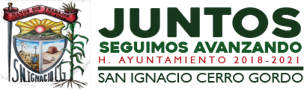 LEY DE TRANSPARENCIA Y ACCESO A LA INFORMACIÓN PÚBLICA DEL ESTADO DE JALISCO Y SUS MUNICIPIOSARTÍCULO 8 :  FRACCIÓN V :  INCISO S: ITINERARIO, AGENDA Y RESULTADOS DEL SUJETO OBLIGADOMAYO 2020PRESIDENTE MUNICIPALFECHA:VIERNES 01/05/2020ACTIVIDADES AGENDADASRESULTADOS DÍA NO LABORABLE (DÍA DEL TRABAJO), CONFORME AL ARTÍCULO 38 DE LA LEY DE LOS SERVIDORES PÚBLICOS DEL ESTADO DE JALISCO.EFECTUADOFECHA:SÁBADO 02/05/2020ACTIVIDADES AGENDADASRESULTADOS FECHA:DOMINGO 03/05/2020ACTIVIDADES AGENDADASRESULTADOS FECHA:LUNES 04/05/2020ACTIVIDADES AGENDADASRESULTADOS SALIDA A VISITAS DE BENEFICIARIOS DE TINACOS DEL MUNICIPIOEFECTUADOFECHA:MARTES 05/05/2020ACTIVIDADES AGENDADASRESULTADOS DÍA NO LABORABLE, CONFORME AL ARTÍCULO 38 DE LA LEY DE LOS SERVIDORES PÚBLICOS DEL ESTADO DE JALISCO.EFECTUADOFECHA:MIÉRCOLES 06/05/2020ACTIVIDADES AGENDADASRESULTADOS TOMA DE VIDEO INFORMATIVO SOBRE AVISO A LA POBLACIÓN DEL MUNICIPIO ACERCA DEL CIERRE DEL PANTEÓN MUNICIPAL EL 09, 10 Y 11 POR IMPLEMENTAR MEDIDAS ANTE EL COVID-19.ATENCIÓN A LA CIUDADANÍA. EFECTUADOFECHA:JUEVES 07/05/2020ACTIVIDADES AGENDADASRESULTADOS 10:00 A.M. VISITA A REVISIÓN DE AVANCE DE OBRAS:CASA EJIDALPRIMARIA IGNACIO ZARAGOZAEFECTUADOFECHA:VIERNES 08/05/2020ACTIVIDADES AGENDADASRESULTADOS  10:00 A.M. VISITA A VANCE DE OBRAS REVISIÓN:CENTRO DE SALUDRASTRO MUNICIPALEFECTUADOFECHA:SÁBADO 09/05/2020ACTIVIDADES AGENDADASRESULTADOS FECHA:DOMINGO 10/05/2020ACTIVIDADES AGENDADASRESULTADOS FECHA:LUNES 11/05/2020ACTIVIDADES AGENDADASRESULTADOS 9:00 A.M. VISITA A BENEFICIARIOS DE TINACOS EN LOS DOLORESEFECTUADOFECHA:MARTES 12/05/2020ACTIVIDADES AGENDADASRESULTADOS 9:00 A.M. VISITA A BENEFICIARIOS DE TINACOS EN LOS DOLORES Y CABECERA (COLONIA SAN JOSÉ)EFECTUADOFECHA:MIÉRCOLES 13/05/2020ACTIVIDADES AGENDADASRESULTADOS 9:00 A.M. VISITA A BENEFICIARIOS DE TINACOS COLONIA CENTRO.12:00 A.M. SALIDA A PALACIO MUNICPAL DE COMUNIDAD DE LA TRINIDADEFECTUADOFECHA:JUEVES 14/05/2020ACTIVIDADES AGENDADASRESULTADOS 10:30A.M. VIDEOCONFERENCIA SOBRE FASE DEL PLAN JALISCO PARA LA REACTIVACIÓN ECONÓMICAVISITA A BENEFICIARIOS DE TINACOS EN CABECERA MUNICIPALENTREGA DE CARETAS OTORGADAS POR PARTE DE LA UDEG PARA PERSONAL DE PROTECCIÓN CIVIL Y SEGURIDAD PÚBLICAEFECTUADOFECHA:VIERNES 15/05/2020ACTIVIDADES AGENDADASRESULTADOS 9:00 A.M. VISITA A BENEFICIARIOS DE TINACOS EN CABECERA MUNICIPAL12:00 M. REUNIÓN SOBRE REACTIVACIÓN DE COMERCIOS (REUNIÓN CON REGIDOR DE SALUD, DIRECTORA DE DESARROLLO SOCIAL, SÍNDICO MUNICIPAL Y TESORERO)EFECTUADOFECHA:SÁBADO 16/05/2020ACTIVIDADES AGENDADASRESULTADOS FECHA:DOMINGO 17/05/2020ACTIVIDADES AGENDADASRESULTADOS FECHA:LUNES 18/05/2020ACTIVIDADES AGENDADASRESULTADOS 9:00 A.M. VISITA A BENEFICIARIOS DE TINACOS – CABECERA MUNICIPAL11:00 A.M. A 1:00 P.M. INVITACIÓN DE REGIÓN SANITARIA III. A REUNIÓN VIRTUAL DE LA RED DE MUNICIPIOS POR LA SALUD, SOBRE CORONAVIRUS Y DENGUEEFECTUADOFECHA:MARTES 19/05/2020ACTIVIDADES AGENDADASRESULTADOS  4:00 P.M. ENTREGA PROTOCOLARIA DE $150,000.00 PESOS EN APOYOS A LAS COMUNIDADES DE TRES PALOS Y SAN RAMÓN, DE APOYOS DE EQUIPAMIENTO Y MANTENIMIENTO DE ESCUELASEFECTUADOFECHA:MIÉRCOLES 20/05/2020ACTIVIDADES AGENDADASRESULTADOS SALIDA A ARANDAS, A RECOGER FORMATOS PARA ACTIVACIÓN.1:00 P.M. SALIDA A GUADALAJARA AL SSAS (SECRETARÍA DEL SISTEMA DE ASISTENCIA SOCIAL) Y DESARROLLO SOCIAL, PARA REVISIÓN DE AVANCES DE MOCHILAS Y UNIFORMESEFECTUADOFECHA:JUEVES 21/05/2020ACTIVIDADES AGENDADASRESULTADOS 11:00 A.M. REUNIÓN CON MAESTROS DE LA CASA DE LA CULTURA, PRESIDENTE MUNICIPAL, DIRECTORA DE CASA DE LA CULTURA Y REGIDORA DE CULTURA Y EDUCACIÓN. PARA TRATAR EL TEMA DE PAGOS A MAESTROS EFECTUADOFECHA:VIERNES 22/05/2020ACTIVIDADES AGENDADASRESULTADOS 9:00 A.M. RUEDA DE PRENSA CON MARIANA ARCEO, MEDALLISTA DE PENTATLÓN MODERNO.8:00 P.M. GRABACIÓN DE VIDEO EN CAMPO DE BESIBOL, SOBRE LUMINARIAS LET QUE SE COLOCARON EN EL MUNICIPIO.EFECTUADOFECHA:SÁBADO 23/05/2020ACTIVIDADES AGENDADASRESULTADOS FECHA:DOMINGO 24/05/2020ACTIVIDADES AGENDADASRESULTADOS FECHA:LUNES 25/05/2020ACTIVIDADES AGENDADASRESULTADOS 10:00 A.M. ENTREGA DE DESPENSAS A BENEFICIARIOS VULNERABLES DEL MUNICIPIOEFECTUADOFECHA:MARTES  26/05/2020ACTIVIDADES AGENDADASRESULTADOS 10: 00 A.M. ENTREGA DE BECAS PARA EL BIENESTAR “BENITO JUAREZ”. CON LAS MEDIDAS SANITARIA CORRESPONDIENTESVISITA AL CONGRESO DEL ESTADO POR RECOLECCIÓN DE CALCOMANÍAS DEL PROGRAMA “REACTIVACIÓN ECONÓMICA” EFECTUADOFECHA:MIÉRCOLES  27/05/2020ACTIVIDADES AGENDADASRESULTADOS 10:00 A.M. REUNIÓN DIGITAL CON AUTORIDADES MUNICIPALES DE EDUCACIÓN 1:00 P.M. CITA CON ABOGADO, EN PRESIDENCIAEFECTUADOFECHA:JUEVES  28/05/2020ACTIVIDADES AGENDADASRESULTADOS REUNIÓN CON EL DIPUTADO LOCAL JORGE EDUARDO GONZÁLEZ ARANA, PARA PLÁTICA DE PROYECTO EN PUERTAEFECTUADOFECHA:VIERNES  29/05/2020ACTIVIDADES AGENDADASRESULTADOS 8:30 A.M. REUNIÓN DEL CONSEJO DE SALUD, EN SALA DE SESIONES. TEMA: “DENGUE”11:00 A.M. EN COMUNIDAD DE TRES PALOS, VISITA A REVISIÓN DE AVANCES DE CAMINOS SACACOSECHASEFECTUADOFECHA:SÁBADO 30/05/2020ACTIVIDADES AGENDADASRESULTADOS FECHA:DOMINGO  31/05/2020ACTIVIDADES AGENDADASRESULTADOS 